    NIEPAŃSTWOWA WYŻSZA SZKOŁA PEDAGOGICZNA W BIAŁYMSTOKU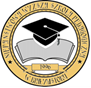                                             ma zaszczyt zaprosićna III Kongres Naukowy NWSPCzłowiek w dobie współczesnych wyzwań i zagrożeń 	                            który odbędzie się w dniach 13 – 15 maja 2020r.       w Augustowie – Hotel Warszawa Celem Kongresu jest ocena zagrożeń i wyzwań współczesności determinujących jakość życia i bezpieczeństwo człowieka przez prezentację dorobku naukowego, wymianę doświadczeń i poglądów badaczy i praktyków z uczelni i jednostek pozaakademickich z kraju i zagranicy.Główne zagadnienia poruszane podczas Kongresu będą obejmować tematy w obszarze pedagogiki, psychologii, administracji i nauk o bezpieczeństwie:Rola, zadania, kompetencje nauczyciela XXI wieku (na wybranym etapie edukacji).Nauczyciel – dziecko/uczeń wobec przemian społecznych i kulturowych.Nauczyciel – dziecko/uczeń – rodzic – płaszczyzny dialogu, możliwości współpracy.Twórczy nauczyciel i twórczy uczeń/dziecko w kontekście współczesnych działań edukacyjnych.Potrzeby i prawa dziecka/ucznia w teorii i praktyce edukacyjnej – szanse i zagrożenia.Praca z dzieckiem/uczniem o różnych możliwościach poznawczych – wspieranie rozwoju, rozwijanie zainteresowań i talentów – teoria, badania, praktyka.Przegląd badań pedagogicznych nad zmianami społecznymi warunkującymi funkcjonowanie nauczyciela / dziecka / ucznia/ studenta w przestrzeni edukacyjnej.Funkcje koncepcji pedagogicznych w pracy współczesnych nauczycieli – teoria a praktyka.Kierunki zmian w kształceniu przyszłych nauczycieli w Polsce, w Europie, na świecie.Dynamika przemian współczesnej rodziny z perspektywy interdyscyplinarnej.Konflikty społeczne jako potencjalne źródło zagrożeń dla bezpieczeństwa człowieka.Cyberprzestępczość, cyberterroryzm jako nowe wyzwania XXI wieku.Bezpieczeństwo jednostki w przestrzeni publicznej, ze szczególnym uwzględnieniem społeczności lokalnych.Przeciwdziałanie zagrożeniom przestępczym.Instytucjonalne zwalczanie zagrożeń bezpieczeństwa.Zagrożenia związane z używaniem smartfonów i innych urządzeń elektronicznych przez dzieci i młodzież.Stres informacyjny – przyczyny, podatność, skutki, profilaktyka radzenia sobie z infostresem.Uzależnienia jako przejaw deficytu więzi i samotności człowieka we współczesnym świecie.Jak pomóc młodzieży nie dać się stresowi i żyć pełnią możliwości – główne czynniki wspierające samoregulację.Komitet Naukowy Kongresu Dr hab. Katarzyna Klimkowska, prof. Uniwersytet Marii Curie-Skłodowskiej w Lublinie – PrzewodniczącaProf. zw. dr hab. Wiesław Pływaczewski, Uniwersytet Warmińsko-Mazurski w Olsztynie Prof. zw. dr hab. Piotr Majer, Uniwersytet Warmińsko-Mazurski w OlsztynieProf. nadzw. dr hab. Józef Zubek, Niepaństwowa Wyższa Szkoła Pedagogiczna w BiałymstokuProf. nadzw. dr hab. Bogdan Michailiuk, Akademia Sztuki Wojennej w WarszawieProf. nadzw. dr hab. Andrzej Pieczywok, Uniwersytet Kazimierza Wielkiego w BydgoszczyProf. nadzw. dr hab. Andrzej Urbanek, Akademia Pomorska w SłupskuProf. dr hab. n. med. Maria Mantur, Wyższa Szkoła Medyczna w BiałymstokuDoc. PhD. Eva Naništová, Institut of Clinical Psychology, Pan-European University Bratislava, SłowacjaDr hab. Jolanta Andrzejewska, prof. Uniwersytet Marii Curie-Skłodowskiej w LublinieDr Marek Jasiński, prof. Niepaństwowa Wyższa Szkoła Pedagogiczna w BiałymstokuDoc. PaedDr. Radmila Burkovičová, PhD., Uniwersytet w Ostrawie, CzechyDoc. PaedDr. Zlatica Hul'ová, PhD., Katolicki Uniwersytet w Rużombergu SłowacjaDoc. PaedDr. Tomáš Jablonský, PhD., Katolicki Uniwersytet w Rużombergu, SłowacjaDr Dorota Zbroszczyk, Uniwersytet Technologiczno-Humanistyczny im. K. Pułaskiego w RadomiuDr inż. Marek Strzoda, Akademia Sztuki Wojennej w WarszawieDr inż. Wiesław Krzeszowski, Akademia Sztuki Wojennej w WarszawieDr inż. Dariusz Szkołuda, Akademia Sztuki Wojennej w WarszawieDr Agata Jacewicz, Niepaństwowa Wyższa Szkoła Pedagogiczna w BiałymstokuDr Agnieszka Iłendo-Milewska, Niepaństwowa Wyższa Szkoła Pedagogiczna w BiałymstokuDr Zbigniew Siemak, Niepaństwowa Wyższa Szkoła Pedagogiczna w BiałymstokuKomitet Organizacyjnydr Wiesław Smolski – Przewodniczący dr Grażyna Kędzierska mgr Adam Jakoniukmgr Dorota Kwiatkowska – Bagniukmgr Paulina Luty - sekretarzInformacje dla uczestnikówData i miejsce obrad:13 – 15 maja 2020 r. Augustów – Hotel Warszawa
adres: 16-300 Augustów, ul. Zdrojowa 1, woj. podlaskieKoszty udziału w Kongresie: 400 zł (opłata obejmuje uczestnictwo w Kongresie NWSP, zakwaterowanie (nocleg 13/14 i 14/15 maja), program socjalny, wyżywienie (kuchnia podlaska) oraz publikację. Opłaty należy dokonywać na rachunek bankowy: Niepaństwowa Wyższa Szkoła Pedagogiczna w BiałymstokuNumer konta 72 2490 0005 0000 4530 7286 2567z dopiskiem: Kongres 2020 oraz imię i nazwisko uczestnikaZgłoszenia uczestnictwaPrzewiduje się 12 – 15 minut na wygłoszenie referatu. Preferowane są wystąpienia prezentujące podstawowe założenia badawcze oraz wnioski zawarte w referacie.  Uczestnictwo w Kongresie prosimy przesyłać na formularzu zgłoszeniowym do dnia 15.03.2020 r. dr Wiesław Smolski, smolskiw@wp.pl ; dr Grażyna Kędzierska, gkedzierska@op.plWażne terminy:Zgłoszenia udziału w Kongresie oraz przesłanie abstraktu i słów kluczowych w języku polskim i angielskim – do 15.03.2020 r. Przesłanie tekstu referatu i informacją o autorze – do 31.05.2020 r. Ostateczny termin wniesienia opłaty konferencyjnej – do 15.04.2020 r. PublikacjaNadesłane referaty będą recenzowane (podwójna, ślepa recenzja). Wszystkie przyjęte teksty zostaną opublikowane w monografii.Każdy Uczestnik otrzyma certyfikat, potwierdzający uczestnictwo w Kongresie. W celu usprawnienia procesu wydawniczego prosimy o przestrzeganie poniższych zasad:imię i nazwisko autora/ów – czcionka 12 pkt., nazwa uczelni i jednostki organizacyjnej – czcionka 12 pkt., tytuł referatu – czcionka 14 pkt. Bookman Old Style; podtytuły – czcionka 12 pkt. Bookman Old Style, przypisy dolne, objętość referatu – 20 000 do 30 000 znaków ze spacjami, czcionka – Bookman Old Style – wielkość 11 pkt., odstęp między wierszami – 1,5 wiersza, układ referatu: streszczenie o objętości nieprzekraczającej 15 wierszy, słowa kluczowe, wstęp, opis badań i ich wyników, podsumowanie i wnioski, wykaz piśmiennictwa, tabele i ryciny powinny być numerowane osobno opatrzone tytułem i źródłem.